Amite County High School	March 2023 Breakfast Menu	*Milk served daily: fat-free chocolate and low-fat white milk***Menu subject to change due to unforeseen circumstance *****This institution is an Equal Opportunity Provider ***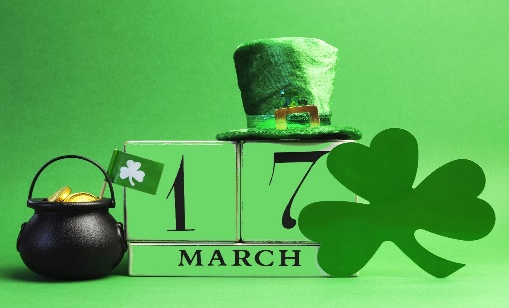 For Breakfast we will offer a serving of Grain, Fruit, Fruit Juice, Milk, and meat/meat alternative.Each participating student may pick up all items offered, they must pick up Fruit or Fruit Juice and 2 other itemsMondayTuesdayWednesdayThursdayFridayMar - 1Breakfast BreadORCerealFish Shape CrackersYogurtFruit JuiceFresh FruitMilkMar - 2Sausage and BiscuitJellyORCerealStrawberry Yogurt MixFruit JuiceFresh FruitMilkMar - 3Cinnamon RollsORCerealCereal barFruit JuiceFresh FruitMilkMar - 6French Toast SticksPancake SyrupORCerealCereal barFruit JuiceFresh FruitMilkMar - 7Sausage and BiscuitJellyORCerealFruit JuiceFresh FruitMilkMar - 8Breakfast BreadORCerealFruit JuiceFresh FruitMilk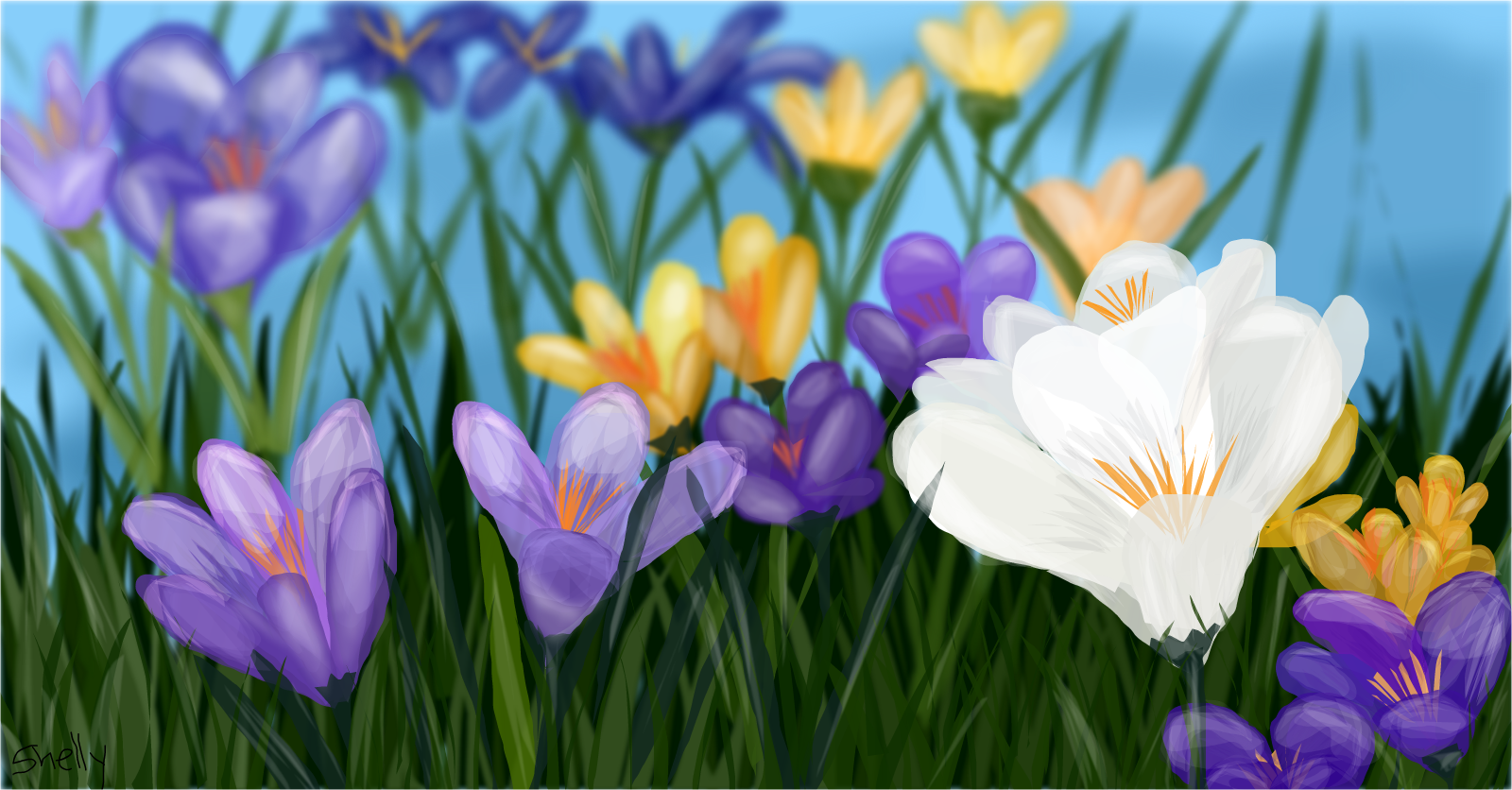 Mar - 9Sausage and BiscuitJellyORCerealFruit JuiceFresh FruitMilkMar - 10Pancakes / SyrupORCerealCereal barFruit JuiceFresh FruitMilkMar – 13 School Holiday          Mar – 14 School Holiday          Mar – 15 School Holiday          Mar – 16 School Holiday         Mar – 17 School HolidaySpring BreakMar – 13 School Holiday          Mar – 14 School Holiday          Mar – 15 School Holiday          Mar – 16 School Holiday         Mar – 17 School HolidaySpring BreakMar – 13 School Holiday          Mar – 14 School Holiday          Mar – 15 School Holiday          Mar – 16 School Holiday         Mar – 17 School HolidaySpring BreakMar – 13 School Holiday          Mar – 14 School Holiday          Mar – 15 School Holiday          Mar – 16 School Holiday         Mar – 17 School HolidaySpring BreakMar – 13 School Holiday          Mar – 14 School Holiday          Mar – 15 School Holiday          Mar – 16 School Holiday         Mar – 17 School HolidaySpring BreakMar - 20Bagel w/ Sausage & GravyORCerealCereal barFruit JuiceFresh FruitMilkMar - 21Sausage and BiscuitJellyORCerealFruit JuiceFresh FruitMilkMar - 22DonutsORCerealFish Shape Crackers YogurtFruit JuiceFresh FruitMilkMar - 23Sausage and BiscuitJellyORCerealStrawberry Yogurt MixFruit JuiceFresh FruitMilkMar - 24Apple FrudelORCerealCereal barFruit JuiceFresh FruitMilkMar - 27Breakfast pastryORCerealCereal barFruit JuiceFresh FruitMilkMar - 28Sausage and BiscuitJellyORCerealBlueberry Cookie BitesFruit JuiceFresh FruitMilkMar - 29Breakfast BreadORCerealFish Shape CrackersYogurtFruit JuiceFresh FruitMilkMar - 30Sausage and BiscuitJellyORCerealStrawberry Yogurt MixFruit JuiceFresh FruitMilkMar - 31Cinnamon RollsORCerealCereal barFruit JuiceFresh FruitMilk